               BREATHE    Breath Controls Mind                   Mind Controls  Body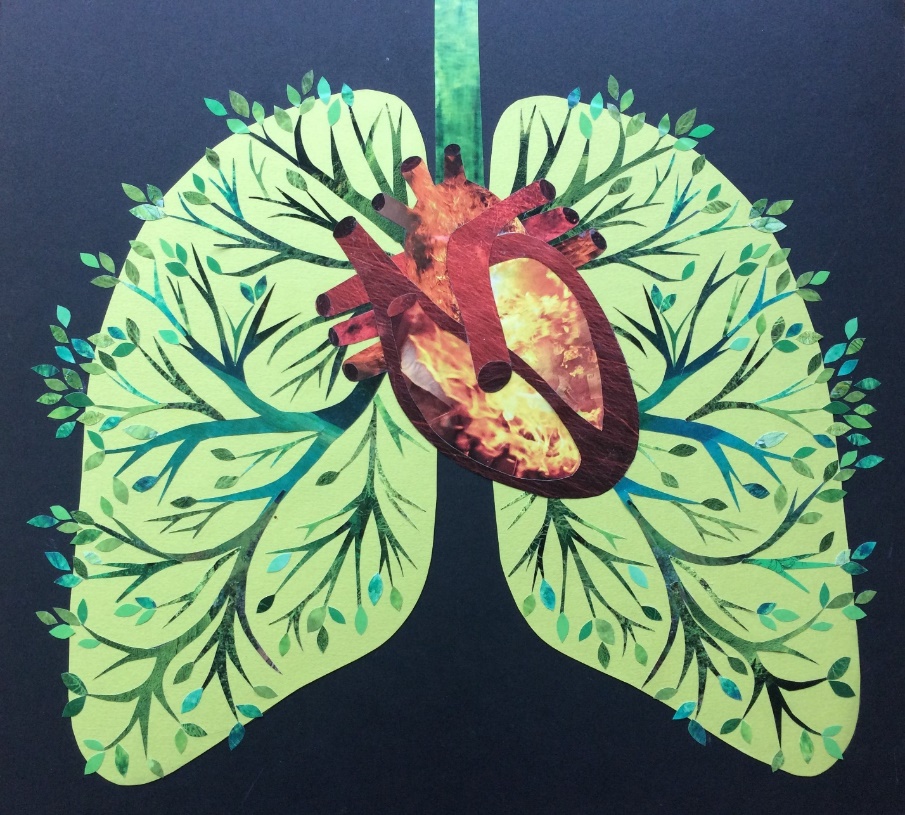     Monday November 27th      5:30-7pm    $20Learn Breath Control and RefinementBring Energy and Power to your Practice and your Life 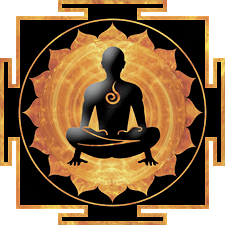                The Bandha Room 119 ½   Capitol Way N                 Email vivian@bandharoom.com to register